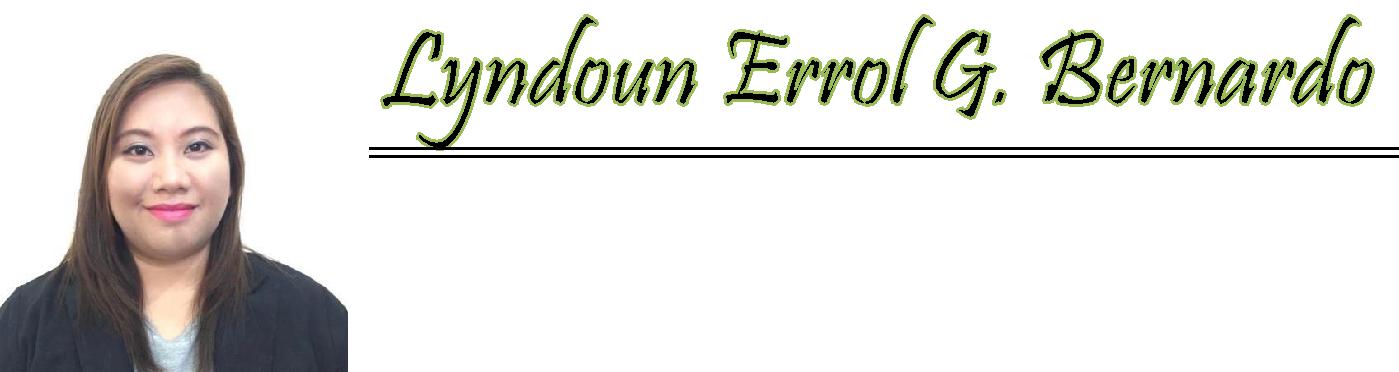 Admin/Reception/Customer ServiceAddress: Dubai, U.A.E	Email: errol.374518@2freemail.com  Visa: Cancelled VisaPROFILETo presume a challenging career within dynamic organization which offers a positive work environment, providing an opportunity for professional growth and competencies in working in a fast paced multicultural environment.WORK EXPERIENCEEssential Duties and Responsibilities include, but are not limited to the following. Other duties may be assigned.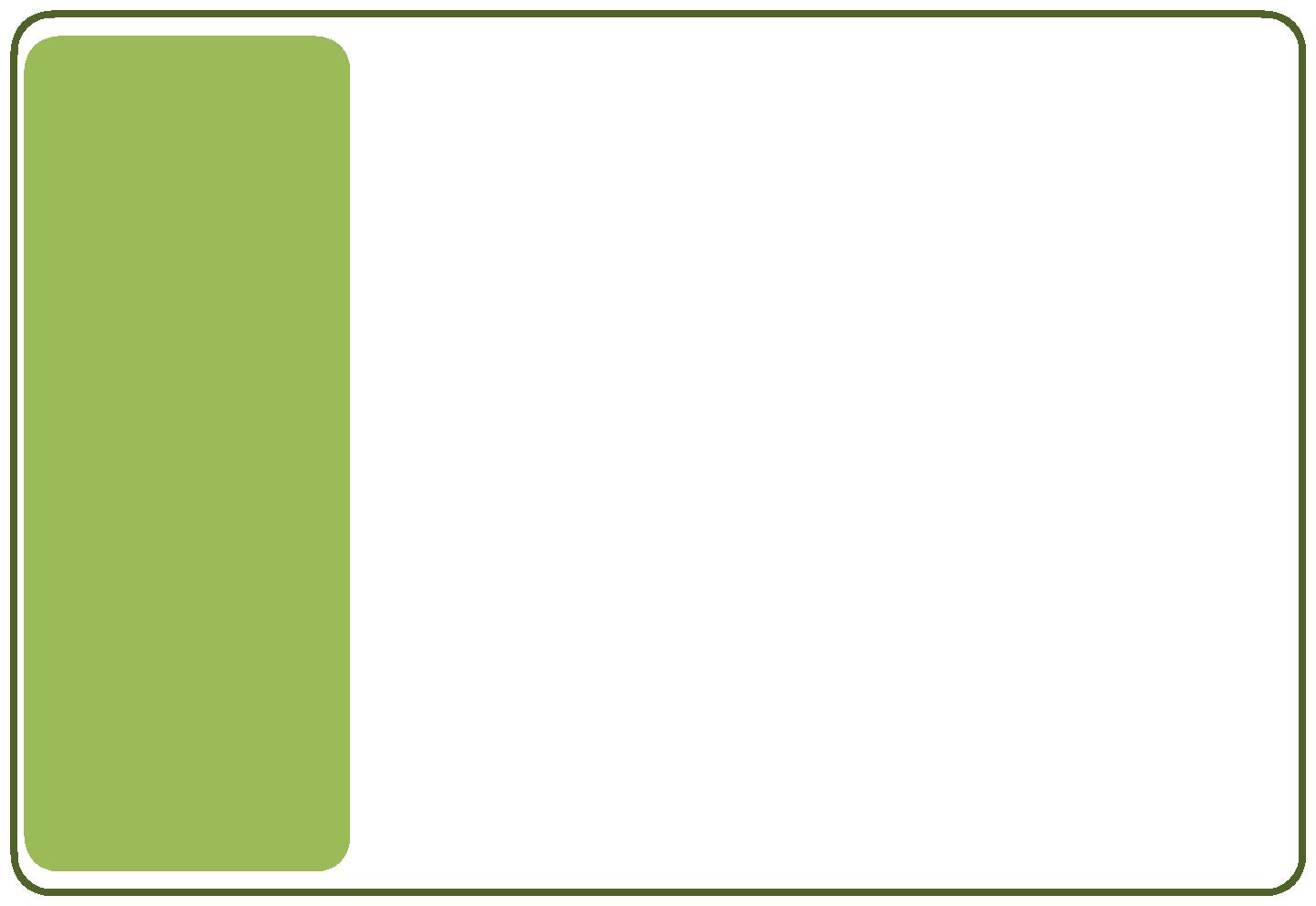 Company:Sternon Real Estate (Developers, Builders and Promoters)Address:Dubai UAEPosition:AdministrativeReceptionistWork PeriodJuly 11, 2015 – September 20, 2017Providing professional reception service to clients and visitorsCommunicate verbally and in writing to answer inquiries and provide information.Carrying administrative duties such as filing, typing, copying, binding, scanning etc.Arrange and confirm appointments.Organize and coordinate meetings and conferences.Set up and maintain filing systems for various documents and records.Processing Accounts (Bank Works, Bank Statements, Cash Statements, Ledgers, and Invoices) and monthly WPS for employees.Maintaining the cleanliness and orderliness of the office and monitoring and purchasing general office supplies and pantry requirements regularly.Review deliveries against the orders and deal with non- supplied, under orders, over orders and damaged goods.Arrange for Couriers or Pick up within and outside UAE.Responsible for calling and arranging interviews for hiring candidates.Organizing travel arrangements for senior managers.Carry out any other duties, as assign or requested within general areas of responsibility and grade of this post.Company:PAGCOR (Philippine Amusement and Gaming Corporation)Address:Hyatt Branch Manila, PhilippinesPosition:VIP Bar ClerkWork PeriodOctober 20, 2014 – April 1, 2015Company:Aventus Medical Care, Inc.Address:Makati, PhilippinesPosition:Registered Nurse/ Medical Records Processing StaffWork Period:March 25, 2013-August 25, 2014Securing and developing all records, equipment, and programs related to Clerical Works.Providing information to customers by verifying and understanding request.Maintains daily records of items as per the invoices received daily from staffs.Answer and transfer calls departmentally and outside calls.Knowledgeable in using equipment for Clerical works (Printer, Photocopier, Scanner, Mimeo machine)Reports weekly inventory with VIP Supervisor to maintain items stocks and countercheck with her inventory sheet.Reports weekly inventory with VIP Supervisor to maintain items stocks and countercheck with her inventory sheet.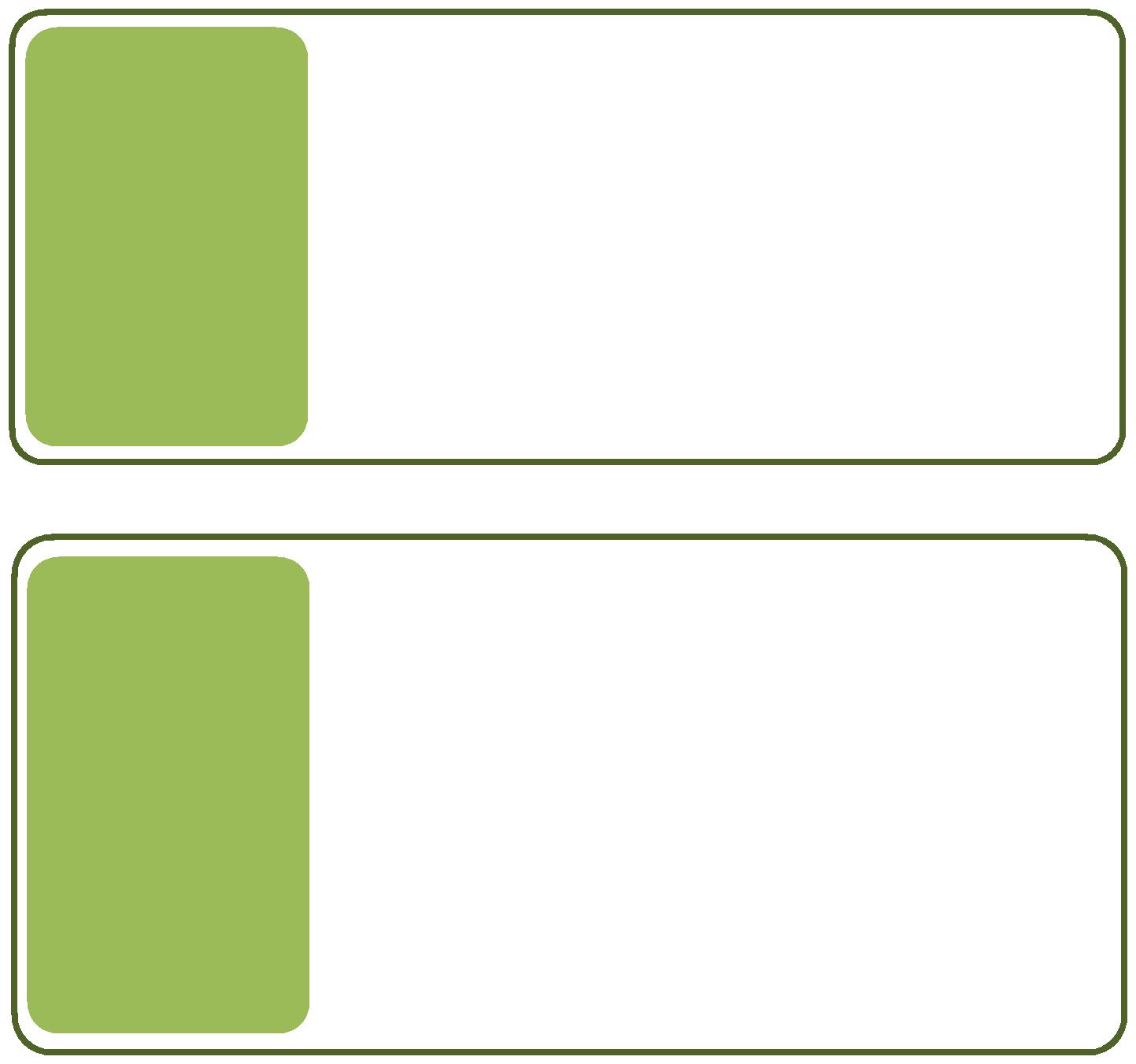  Maintain a client/ patient record that are well detailed	andcorrect, encoded to the company’s system.Demonstrate good clinical practice at all times and to be accountable for own actions.Ensure patients privacy and confidentiality.Carry out observations, investigations and treatments as required, including phlebotomy and ECG reading.Ensure equipment is in good working orderMaintain accurate records of patient care.Organize tests and appointments both within and outside the hospital.Provide patients and families with information regarding the management of their condition.Ensure correct labeling and transport of specimens.Expediting of requested Patient’s Medical Record.LICENSESJuly 2012Red Cross Basic Life Support LicenseRed Cross Standard First Aid Training LicenseMarch 2013American Heart Association Accredited Basic Life SupportAmerican Heart Association Accredited in Advanced Cardiovascular Life SupportMay 2013Association of Nursing Service Administrators of the Philippines IV Therapy LicenseEDUCATIONAL BACKGROUNDCourse:	Bachelor of Science in Nursing – Saint Jude College (April 2012)Nursing Licensure Examination (Philippines) Passer of January 30, 2013Awards:Certificate as Blood CommitteeCertificate of Winning as 3rdPlacer in Inter-Collegiate “Battle of theBrains’” Quiz BeeShort Course: Intermediate Caregiving- Filipino Institute Burjuman Branch (September 2016)Awards:Top StudentSKILLSMicrosoft Office: Word, Excel, Outlook, PowerPoint, PublisherSpeed Typing Test: 189 CPM (38 WPM)Basic Photo EditingBrochure, Flyers and Tarpaulin MakingBasic Knowledge in CorelDrawUnder-Training of QuickBooksI hereby certify that all information stated above is true and correct based on my knowledge and belief. ;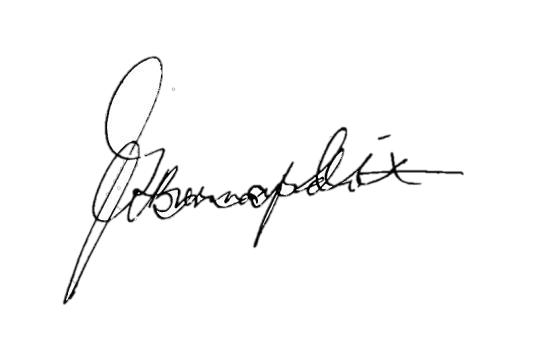 Errol PERSONAL INFORMATIONCitizenship:FilipinoCivil Status:SingleLanguages:English andDate of Birth:January 18, 1992